WAS TUN IN DEN HERBSTFERIENLeseverstehen / Sprechen______________________________________________________________________________➫ Was können die Jugendlichen in den Herbstferien machen? Kreuze an!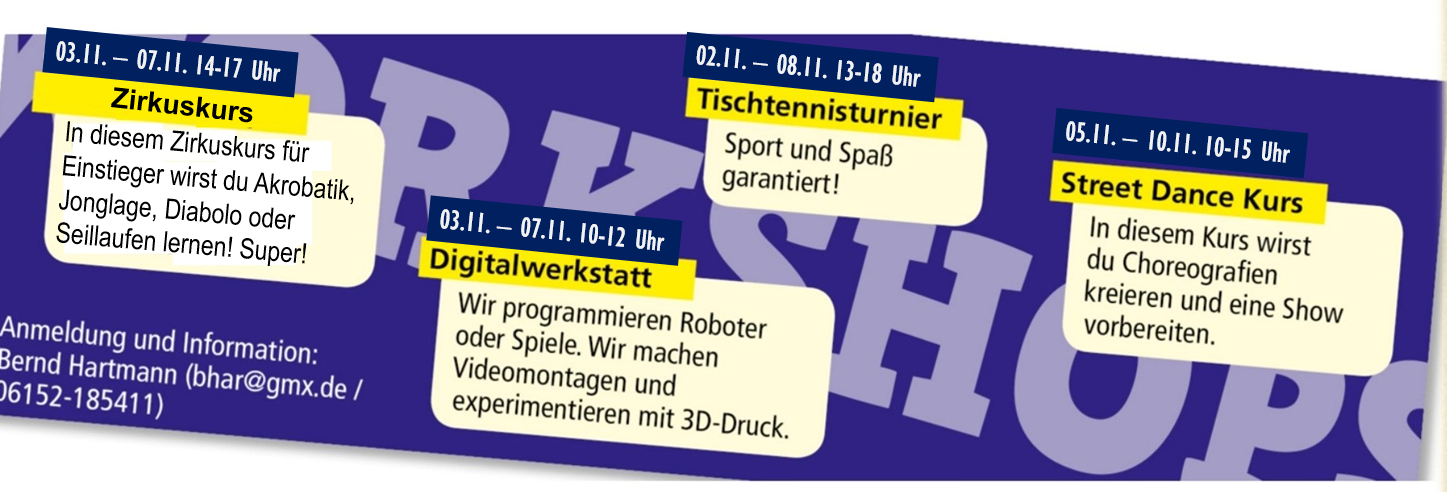 ➫ Und du? Was möchtest du machen? Wozu?Ich möchte an ………………………………………… teilnehmen, um ……………………………………………………………………………………………………………………………………………………………………………Ich möchte an ………………………………………… teilnehmen, um ……………………………………….……………………………………………………………………………………………………………………………………ZirkuskursDigitalwerkstattTischtennisturnierStreet Dance KursJonglierenExperimente machenKreativ seinSpaß haben